В рамках  Территориальной программы государственных гарантий бесплатного оказания гражданам медицинской помощи в Тюменской области АУ СОН ТО «ОРЦ «Родник» оказывает специализированную медицинскую помощь в стационарных условиях по медицинской реабилитации детям с поражением центральной нервной системы.Объем в 2019г. - 225 законченных случаев.Продолжительность курса медицинской реабилитации  в стационарных условиях - 16к/д.Поступление по направлению. Направление выдается в учреждениях здравоохранения Тюменской области. Вид медицинской помощи - специализированная медицинская помощь по медицинской реабилитации.1.   В перечень услуг входит:2.   Прием (консультация) врача-педиатра3.   Прием (консультация) врача-невролога4.   Прием (консультация) врача ЛФК5.   Прием (консультация) врача-физиотерапевта6. Консультация психолога (по показаниям)7. Консультация логопеда (по показаниям)8.Консультация врача-рефлексотерапевта (по показаниям)9.Методы лечения и медицинской реабилитации:  1)   Лечебная физкультура2) Механотерапия (в т.ч. роботизированная)3) Гидрокинезотерапия4) Массаж  5) Физиотерапия:- водолечение- грязелечение- аппаратная физиотерапия (магнитотерапия, СМТ, дарсонвализация, транскраниальная  микрополяризация, транскраниальная магнитотерапия)6) Рефлексотерапия (по показаниям)7) Диетотерапия10. Психологическая коррекция (по показаниям)11. Логопедическая коррекция (по показаниям)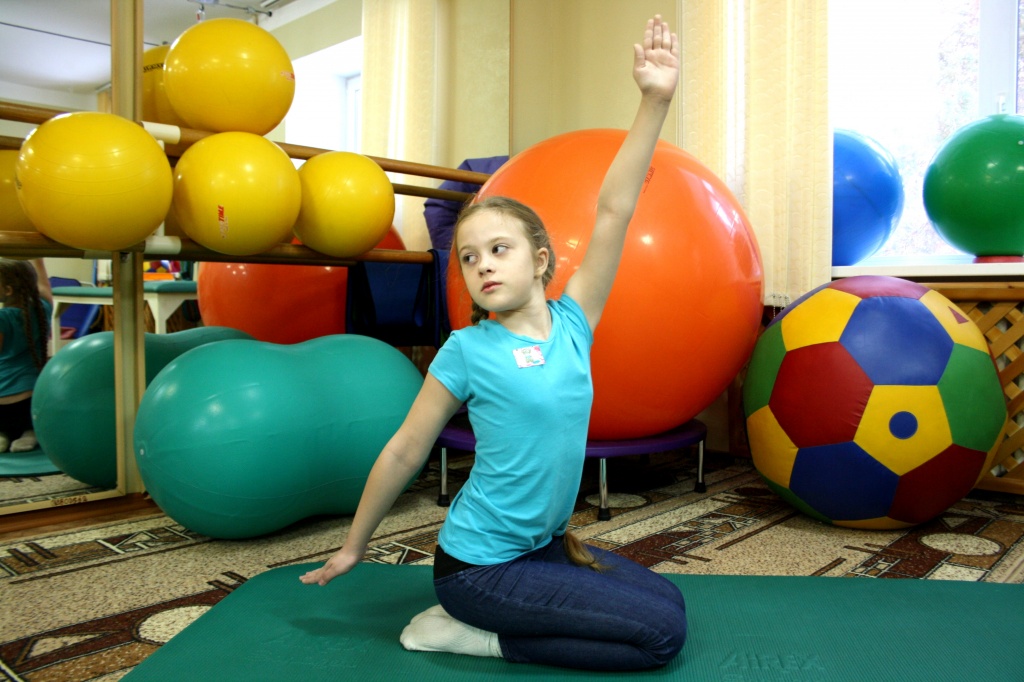 Фото "Лечебная физкультура"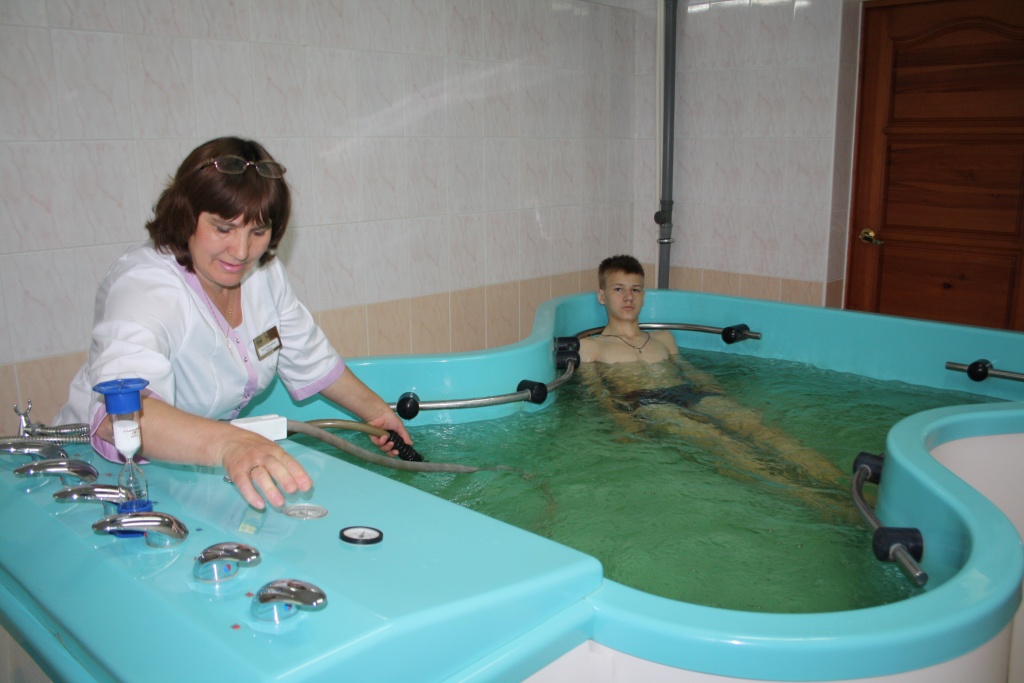 Фото "Подводный душ-массаж"Фото "Транскраниальная  магнитотерапия"Режим работы: Круглогодичный  График заездов на 2019 годМедицинские кадры Расписание работы кабинетов отделения медико-социальной  реабилитацииСвободные вакансии - медицинская сестра диетическая
 Страховые медицинские компании:1. ООО "АльфаСтрахование-ОМС"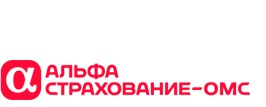 адрес: г. Тюмень, ул. Советская, д. 65 к.2, тел/факс: 8 (3452)56-81-02, 56-81-14; эл.адрес:  Tyumen@alfastrah.ru; сайт:www.alfastrahoms.ru  - ссылка на адреса и режим работы пунктов выдачи полисов: https://alfastrahoms.ru/affiliates/tyumen/offices/;- ссылка на получение Сервисной карты (приложение к полису ОМС): https://alfastrahoms.ru/affiliates/tyumen/service-card-tyumen/#;- телефон круглосуточной горячей линии 8-800-555-10-01 (звонок по России бесплатный);2. АО "Страховая компания "СОГАЗ-МЕД"Центральный офис, г.Тюмень ул.Республики 14/7 ( 5 этаж, вход с ул.Ленина)тел.8 (3452) 46-12-80, 46-12-68, эл.адрес:tumen@sogaz-med.ruРежим работы: пн: 08.45-19.00, вт-пт: 08.45-17.30, выходные дни: Сб, ВсПункты выдачи полисов ОМС-  г. Тюмень, ул. Луначарского, д.18 к.1, тел: 8 (3452) 22-12-13режим работы: пн - чт 08.45 - 17.30, пт 09.00 - 16.30- ул. Пермякова, 81, тел: 8 (3452) 54-43-87режим работы: пн-пт : 9.00-18.00- ул.Широтная, 23А (Городская поликлиника № 14), тел: 8 (3452) 46-12-68режим работы: пн-пт: 8.30-17.00- ул.Мельникайте ,75/3 (Взрослая поликлиника №2), тел: 8 (3452) 46-12-68режим работы: пн-пт: 09.00-17.30- ул.Пермякова ,39/1 (Детская поликлиника № 12), тел: 8 (3452) 46-12-68режим работы: пн-пт: 08.00 -16.30- ул.Федюнинского, 5а (Городская поликлиника№5), тел: 8 (3452) 46-12-68режим работы: пн-пт: 08.30-17.00https://goo.gl/kVYeKr - видеоролик "Диспансеризация"https://goo.gl/vOrCP9 - видеоролик "Профосмотры для детей"https://www.youtube.com/watch?v=z2r46pw1iNo - видеоролик "ЗОЖ"3.Филиал ООО" Капитал МС" в Тюменской области  город Тюмень, улица 50 лет Октября, д.36 корпус 1тел. 8 (3452) 79-00-39, 79-00-40(ф), 56-89-55, e-mail: Tyumen@kapmed.ru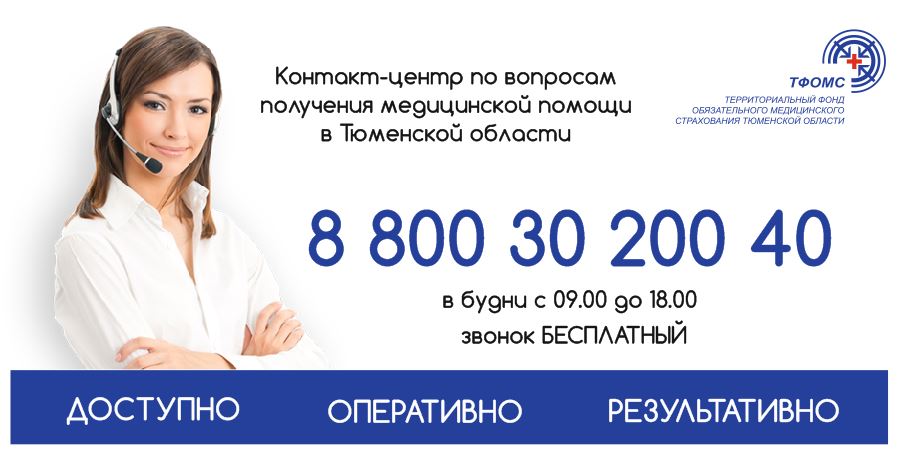 Показателидоступности и качества медицинской помощи за 2018 годФ.И.О. специалистаДолжностьСведения из документа об образованииСведения из сертификатаНаличие квалификационной категорииВолков Александр СергеевичВрач-педиатр Высшее
Тюменский государственный медицинский университет
Специальность " Педиатрия",2016 Сертификат по специальности "педиатрия" Срок действия до 01.09.2021 г.Винярских Светлана ВасильевнаВрач-педиатрВысшееДиплом выдан  Тюменским медицинским институтом по специальности «Педиатрия», 1984г.Сертификат по специальности «Педиатрия»Срок действия до 17.12. 2021г.Высшаяпо специальности  «Педиатрия»Багина Ольга НиколаевнаВрач-педиатрВысшееДиплом выдан  Тюменским медицинским институтом по специальности «Педиатрия», 1983г.Сертификат по специальности  «Педиатрия»Срок действия до 05.12.2019г.Решетова Ольга ИвановнаВрач-физиотерапевтВысшееТомский ордена Красного знамени медицинский институт Диплом по специальности «Педиатрия», 1977г.Сертификат по специальности «Физиотерапия»Срок действия до 28.04.2023г.Фирсова Ирина ГеоргиевнаВрач ЛФКВысшееТюменский государственный медицинский институт Диплом по специальности «Лечебное дело», 1982г.Сертификат по специальности «лечебная физкультура и спортивная медицина»Срок действия до  02.12.2022г.Высшая по специальности «лечебная физкультура и спортивная медицина»Журавлева Александра АнатольевнаВрач ЛФКГОУ ВПО «Кировская государственная медицинская академия Федерального  агентства по здравоохранению и социальному развитию» Диплом по специальности  «Лечебное дело», 2006г.Сертификат по специальности «Лечебная физкультура и спортивная медицина»Срок действия до 08.10.2020г.Гонтарь Ирина НиколаевнаВрач-педиатр  Высшее

Диплом выдан Тюменской государственной медицинской академии по специальности "Педиатрия",2002г.  Сертификат по специальности "Неврология" Срок действия до 27.02.2020г.Вторая по специальности "Неврология"Мунц Светлана АлександровнаМедицинская сестра по массажу  Среднее-специальное
Диплом выдан Федеральным Государственным образовательным учреждением среднего профессионального образования "Ульяновский фармацевтический колледж" Министерством здравоохранения и социальным развитием РФ г. УльяновскСертификат по специальности "Медицинский массаж" Срок действия до 03.06.2021г.Сидорова Марина НиколаевнаИнструктор ЛФКСреднее специальноеГосударственное образовательное учреждение среднего профессионального образования Курганский базовый медицинский колледж Диплом по специальности «Медицинская сестра», 2009г.Сертификат по специальности «Лечебная физкультура»Срок действия до 17.03.2023г.Нелюбина Елена АлександровнаИнструктор ЛФКСреднее специальноеДиплом выдан Шадринским медицинским училищем по специальности "Акушерское дело" в 2002г.диплом о профессиональной переподготовке  АНО ДПО "УМИЦ" по специальности "лечебная физкультура" в 2015г. Сертификат по специальности «Лечебная физкультура»Срок действия до 30.10.2020г.Елагина Оксана ВалентиновнаМедицинская сестра по  физиотерапииСреднее специальноеСвердловское городское медицинское училище № 2 Диплом по специальности «медицинская сестра», 1989г.Сертификат по специальности «Физиотерапия»Срок действия до 03.02.2020г.Мальчихина Инна МихайловнаМедицинская сестра по  массажуСреднееспециальноеДиплом выдан Тюменским медицинским училищем по специальности «акушерка», 1990г.Сертификат по специальности «Медицинский массаж»Срок действия до 30.05.2020г.Лаптева Нина Николаевна Медицинская сестраСреднее специальноеЯлуторовское медицинское училище Диплом по специальности «Медицинская сестра», 1980г.Сертификат по специальности «Сестринское дело в педиатрии» Срок действия до 14.12.2022г.Мухаметшина Фарида Хамисовна Медицинская сестраСреднее специальноеЗеленодольское медицинское училище Министерства здравоохранения ТАССР Диплом по специальности «медицинская сестра», 1981г.Сертификат по специальности «Сестринское дело в педиатрии»Срок действия до  13.10.2022г.Ивакина Татьяна Викторовна Медицинская сестраСреднее специальноеСаянское медицинское училище Диплом по специальности «акушерское дело», 1989г.Сертификат по специальности «Сестринское дело в педиатрии»Срок действия до  25.01.2023г..Ростопша Елена АлександровнаМедицинская сестраСреднее специальноеСалехардское медицинское училище  Диплом по специальности "Сестринское дело", 1997г.Сертификат по специальности «Сестринское дело в педиатрии»Срок действия до  09.12.2023г.Махазоненко Татьяна СергеевнаМедицинская сестраСреднее специальноеТюменское медицинское училище Диплом по специальности «медицинская сестра», 1971г.Сертификат по специальности «Сестринское дело в педиатрии»Срок действия до 30.01.2020г.Коваленко Надежда Александровна Медицинская сестраСреднее специальноеТюменское медицинское училище Диплом по специальности «медицинская сестра», 1978г.Сертификат по специальности «Сестринское дело в педиатрии»Срок действия до 30.01.2020г.Перкова  Ирина ГеннадьевнаМедицинская сестраСреднее специальноеБалхашское медицинское училище Диплом по специальности «медицинская сестра», 1984г.Сертификат по специальности «Сестринское дело в педиатрии»Срок действия до 20.10.2019г.Пенькова Людмила ФедеровнаМедицинская сестраСреднее специальноеЯлуторовское медицинское училище Тюменской области Диплом по специальности «медицинская сестра», 1979г.Сертификат по специальности «Сестринское дело в педиатрии»Срок действия до 10.06.2021г.Кольцова Ольга ВладимировнаМедицинская сестраСреднее специальноеГОУ ТО Тюменский медицинский колледж Диплом по специальности «сестринское дело», 2002г.Сертификат по специальности «Сестринское дело в педиатрии»Срок действия до 30.01.2020г.Коленова Наталья Ивановна  Медицинская сестра по массажуСреднее-специальноеТюменский медицинский колледж по специальности "Медицинская сестра"Специальность "Педиатрия", 2016г.Сертификат по специальности «медицинский массаж»Срок действия до 24.08.2023г.Буровцев Александр АнатольевичМедбрат по массажуЯлуторовское медицинское училище Диплом по специальности «лечебное дело»Сертификат по специальности «Медицинский массаж»Срок действия до 15.09.2022г. Сайфулина Луиза Равильевна Медицинская сестра по физиотерапии Тюменский медицинский колледж
диплом по специальности "Сестринское дело" Сертификат по специальности
"Физиотерапия"
Срок действия до 30.05.2022г. Бушуева Екатерина Михайловна Медицинская сестра по физиотерапии БУ ВПО ХМАО-Югра "Ханты-Мансийский государственный медицинский институт"
Диплом по специальности "Фельдшер" Сертификат по специальности "Физиотерапия"
Срок действия до 24.12.2021г.№ кабинетаФ.И.О. врача или медсестрыДни неделиДни неделиДни неделиДни неделиДни неделиДни неделиДни недели№ кабинетаФ.И.О. врача или медсестрыПонедельникВторникСредаЧетвергПятницаСубботаВоскресенье№ 126 Кабинет педиатраВолков Александр Сергеевич  Врач-педиатр08.30 – 16.3008.30  –16.3008.30-16.3008.30-16.3008.30-16.30ВыходнойВыходной№126Кабинет педиатраВинярских Светлана ВасильевнаВрач-педиатр08.30 – 16.3008.30  –16.3008.30-16.3008.30-16.3008.30-16.30ВыходнойВыходной№ 134 Кабинет невролога Гонтарь Ирина Николаевна Врач-невролог08.30 – 16.3008.30  –16.3008.30-16.3008.30-16.3008.30-16.30ВыходнойВыходной№ 206Кабинет врача ЛФКФирсова Ирина ГеоргиевнаВрач  ЛФК08.30 – 16.3008.30  –16.3008.30-16.3008.30-16.3008.30-16.30ВыходнойВыходной№ 209КабинетФизиотерапевтаРешетова Ольга Ивановна08.30 – 16.3008.30  –16.3008.30-16.3008.30-16.3008.30-16.30ВыходнойВыходнойЗал ЛФКЛечебный корпусНелюбина Елена АлександровнаИнструктор ЛФК08.30 – 16.3008.30  –16.3008.30-16.3008.30-16.3008.30-16.30ВыходнойВыходнойЗал ЛФКЛечебный корпусСидорова Марина НиколаевнаИнструктор ЛФК08.30 – 16.3008.30  –16.3008.30-16.3008.30-16.3008.30-16.30ВыходнойВыходной№ 201Кабинет электросветолеченияЕлагина Оксана ВалентиновнаМедсестра по физиотерапииМяконьких Раиса БорисовнаМедсестра по физиотерапииСайфулина Луиза РавильевнаМедсестра по физиотерапииБушуева Екатерина МихайловнаМедсестра по физиотерапии 08.30 – 16.3008.30  –16.3008.30-16.3008.30-16.3008.30-16.30ВыходнойВыходной№204Кабинет массажаЛечебный корпусМальчихина Инна МихайловнаМедсестра по массажу08.30 – 16.3008.30  –16.3008.30-16.3008.30-16.3008.30-16.30ВыходнойВыходной№205Кабинет массажаЛечебный корпусБуровцев Александр АлександровичМедбрат по массажу08.30 – 16.3008.30  –16.3008.30-16.3008.30-16.3008.30-16.30ВыходнойВыходной  № 203
Лечебный корпус Журавлева Александра Анатольевна
Врач ЛФК 08.30. - 16.30 08.30 - 16.30 08.30. - 16.30 08.30 - 16.30 08.30. - 16.30 Выходной Выходной№ 101
Лечебный корпус Лаптева Нина Николаевна
медсестра
Мухамедшина Фарида Хамисовна
медсестра 08.30  - 16.30 08.30 0 16.30 08.30 - 16.30 08.30 - 16.30 08.30 - 16.30 Выходной Выходной№Наименование критерия оценкиПоказатель1.Уровень укомплектованности врачами    100%2.Уровень укомплектованности средним медперсоналом98,5%3.Выполнение государственного заказа (задания) по ТП ОМС в части текущего финансирования100%    4.5. 
Среднее время ожидания плановой госпитализацииУровень удовлетворенности населения качеством медицинской помощи (отсутствие обоснованных жалоб)      отсутствует100%